  PRIMORSKO-GORANSKA ŽUPANIJA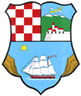 ZAPISNIK SA SASTANKASazivačIme i prezimePotpisSazivačVilma Renate Car KatnićNaziv sastanka:5. Sastanak Školskog odbora Osnovne škole Jurja Klovića Tribalj1.Mjesto:     TribaljPočetak:18,00 sati1.Dan i datum:28. prosinca 2021.Završetak:18, 30 sati2.Prisutni:Sabina Mužević, Martina Milčić Ajvaz, Mia Lakotić, Viliana Malnar, Oliver Šimčić  ravnateljica Vilma Renate Car Katnić,  računovođa Silvia Raguž Kovačević i tajnik  Boško Mažar3.Odsutni:Linda Surop, Ivica Žirovec                                                                                                                                                                                                                                                                                                                                                                                                                                                                                                                                                                                                                             4.Dnevni red:Predsjednica Školskog odbora Martina Milčić Ajvaz je predložila sljedeći dnevni red:Verificiranje zapisnika s prethodne sjedniceFinancijski plan za 2022. godinu i projekcija za 2023. i 2024. godinuPlan nabave za 2022. godinuIzmjene i dopune pravilnika o načinu i postupku zapošljavanja MožebitnoDnevni red je jednoglasno prihvaćen.Utvrđeno je da je sjednici nazočno 5 članova Školskog odbora, što je dostatno za pravovaljano odlučivanje.Tijek izlaganja i rezultati sastankaAd  1. Sažetak izlaganja i raspraveAd  1. Sažetak izlaganja i raspraveAd  1. Sažetak izlaganja i raspraveŠkolski odbor je jednoglasno verificirao zapisnik s prethodne sjednice.Školski odbor je jednoglasno verificirao zapisnik s prethodne sjednice.Školski odbor je jednoglasno verificirao zapisnik s prethodne sjednice.Ad 1. Zaključak Zadužena osobaRokAd  2. Sažetak izlaganja i raspraveAd  2. Sažetak izlaganja i raspraveAd  2. Sažetak izlaganja i raspraveRačunovođa Silvia Raguž Kovačević obrazložila je Financijski plan za 2022. godinu i projekcija za 2023. i 2024. godinuPlan je izrađen sukladno Smjernicama, a prema planiranim aktivnostima Škole.Računovođa Silvia Raguž Kovačević obrazložila je Financijski plan za 2022. godinu i projekcija za 2023. i 2024. godinuPlan je izrađen sukladno Smjernicama, a prema planiranim aktivnostima Škole.Računovođa Silvia Raguž Kovačević obrazložila je Financijski plan za 2022. godinu i projekcija za 2023. i 2024. godinuPlan je izrađen sukladno Smjernicama, a prema planiranim aktivnostima Škole.Ad 2. ZaključakZadužena osobaRokŠkolski odbor je jednoglasno donio Financijski plan za 2022. godinu i projekciju za  razdoblje 2023.-2024. godinuVilma Renate Car KatnićSilvia Raguž Kovačević31.12.2024.Ad  3. Sažetak izlaganja i raspraveAd  3. Sažetak izlaganja i raspraveAd  3. Sažetak izlaganja i raspraveRačunovođa Škole Silvia Raguž Kovačević je obrazložila stavke iz Plana nabave za 2022. godinu, a odnose se na nabavu električne energije, lož ulja i prehrane učenika u produženom boravku te planiranu nabavu udžbenika.Članovi Školskog odbora nisu imali primjedbi na predloženi Plan nabave.Računovođa Škole Silvia Raguž Kovačević je obrazložila stavke iz Plana nabave za 2022. godinu, a odnose se na nabavu električne energije, lož ulja i prehrane učenika u produženom boravku te planiranu nabavu udžbenika.Članovi Školskog odbora nisu imali primjedbi na predloženi Plan nabave.Računovođa Škole Silvia Raguž Kovačević je obrazložila stavke iz Plana nabave za 2022. godinu, a odnose se na nabavu električne energije, lož ulja i prehrane učenika u produženom boravku te planiranu nabavu udžbenika.Članovi Školskog odbora nisu imali primjedbi na predloženi Plan nabave.Ad 3. Zaključak Zadužena osobaRokŠkolski odbor je jednoglasno donio Plan nabave za 2022. godinu.Vilma Renate Car KatnićSilvia Raguž Kovačević  Boško Mažar31.12.2022.Ad  4. Sažetak izlaganja i raspraveAd  4. Sažetak izlaganja i raspraveAd  4. Sažetak izlaganja i rasprave Pravilnikom o zapošljavanju utvrđeni su kriteriji vrednovanja kandidata za jednakopravnu dostupnost radnog mjesta svim kandidatima koji se prijave na natječaj.
U razgovoru s prosvjetnom inspekcijom zaključeno je da ako se na natječaj javi samo jedan kandidat koj ispunjava sve uvjete iz natječaja vrednovanje je nepotrebno. To je razlog dopune Pravilnike o načinu I postupcima zapošljavanja. Pravilnikom o zapošljavanju utvrđeni su kriteriji vrednovanja kandidata za jednakopravnu dostupnost radnog mjesta svim kandidatima koji se prijave na natječaj.
U razgovoru s prosvjetnom inspekcijom zaključeno je da ako se na natječaj javi samo jedan kandidat koj ispunjava sve uvjete iz natječaja vrednovanje je nepotrebno. To je razlog dopune Pravilnike o načinu I postupcima zapošljavanja. Pravilnikom o zapošljavanju utvrđeni su kriteriji vrednovanja kandidata za jednakopravnu dostupnost radnog mjesta svim kandidatima koji se prijave na natječaj.
U razgovoru s prosvjetnom inspekcijom zaključeno je da ako se na natječaj javi samo jedan kandidat koj ispunjava sve uvjete iz natječaja vrednovanje je nepotrebno. To je razlog dopune Pravilnike o načinu I postupcima zapošljavanja.Ad 4. ZaključakZadužena osobaRokŠkolski odbor je jednoglasno donio Dopune pravilnila o načinu i postupcima zapošljavanja Boško Mažar10.01.2022.Zapisnik sastavio:Ime i prezimePotpisZapisnik sastavio:Boško MažarKLASA:602-02/21-11/5URBROJ:2107-34-21-5